Emails from John House with the Centennial AuthorityMay 16, 2016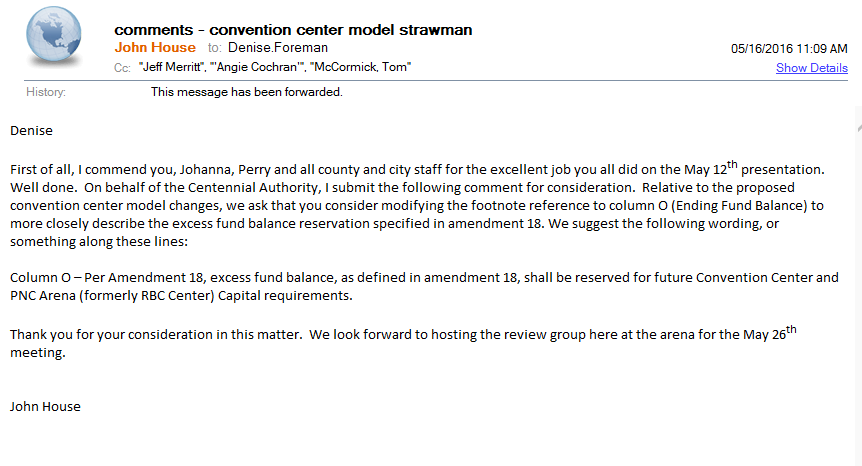 May 19, 2016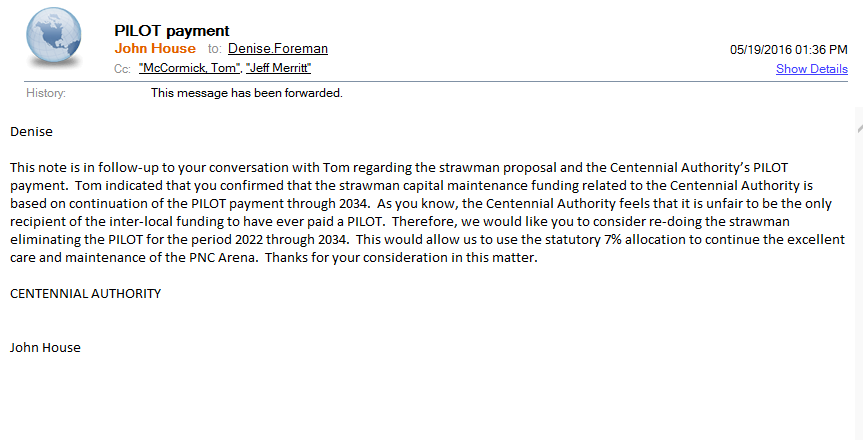 May 19, 2016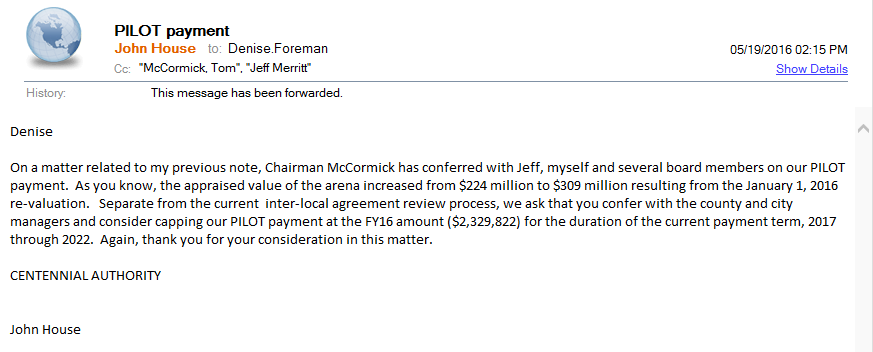 